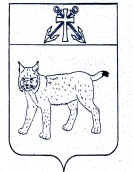 АДМИНИСТРАЦИЯ УСТЬ-КУБИНСКОГОМУНИЦИПАЛЬНОГО ОКРУГАПОСТАНОВЛЕНИЕс. Устьеот 09.01.2023                                                                                                    № 97                                                                                                 Об утверждении Перечня мест, на которые запрещаетсявозвращать животных без владельцев  и Перечня лиц, уполномоченных на принятие решений о возврате животных без владельцев на прежние места их обитанияВ соответствии с частью 6.1 статьи 18 Федерального закона от 27 декабря 2018 года № 498-ФЗ «Об ответственном обращении с животными и о внесении изменений в отдельные законодательные акты Российской Федерации»,   ст. 42 Устава округа администрация округаПОСТАНОВЛЯЕТ:          1. Утвердить Перечень мест, на которые запрещается возвращать животных без владельцев,  согласно приложению 1 к настоящему постановлению.2. Утвердить Перечень лиц, уполномоченных на принятие решений            о возврате животных без владельцев на прежние места их обитания, согласно приложению 2 к настоящему постановлению.3. Признать утратившим силу постановление администрации района  от 21 октября 2022 года № 947 «Об утверждении Перечня мест, на которые запрещаетсявозвращать животных без владельцев  и Перечня лиц, уполномоченных на принятие решений о возврате животных без владельцев на прежние места их обитания»          4.  Настоящее постановление вступает в силу со дня  его подписания, распространяется на правоотношения, возникшие с 1 января 2023 года, и подлежит обнародованию.Глава округа                                                                                                     И.В. БыковПеречень мест, на которые запрещается возвращать животных без владельцев - территории учреждений социальной сферы;- территории объектов здравоохранения;- территории образовательных учреждений (школы, детские сады);- детские площадки;- общественные территории (сады, парки, скверы);- территории ярмарок.Перечень лиц, уполномоченных на принятие решений о возврате животных без владельцев на прежние места их обитания- Глава  Усть-Кубинского муниципального округаУтвержденпостановлением администрации округа от 09.01.2023 № 97(приложение 1)Утвержденпостановлением администрации округа от 09.01.2023 № 97(приложение 2)